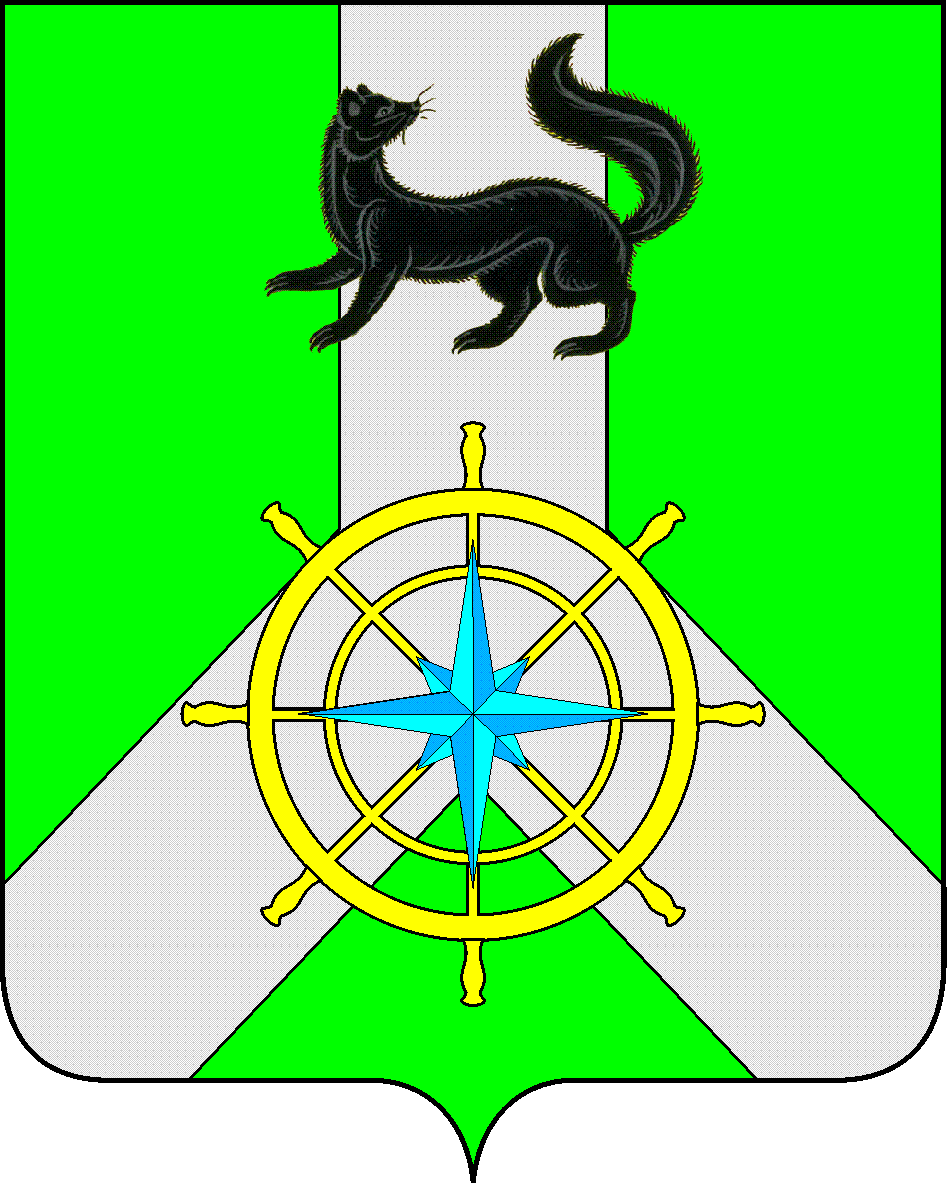 Р О С С И Й С К А Я   Ф Е Д Е Р А Ц И ЯИ Р К У Т С К А Я   О Б Л А С Т ЬК И Р Е Н С К И Й   М У Н И Ц И П А Л Ь Н Ы Й   Р А Й О НА Д М И Н И С Т Р А Ц И Я П О С Т А Н О В Л Е Н И ЕВ целях подготовки правил землепользования и застройки межселенной территории Киренского муниципального района, во исполнение пункта 3 Протокола совещания у заместителя Председателя Правительства Российской Федерации от 22.01.2013 г. № ДК-П9-9пр, в соответствии с Уставом Киренского муниципального района:ПОСТАНОВЛЯЮ:1. Утвердить график разработки и утверждения правил землепользования и застройки межселенной территории Киренского муниципального района (приложение 1)2. Контроль за исполнением настоящего постановления возложить на заведующего отделом по градостроительству, строительству, реконструкции и капитальному ремонту объектов администрации Киренского муниципального района Некрасова В.Г.3. Настоящее постановление подлежит официальному опубликованию в бюллетене «Киренский районный вестник»И.о. главы администрации района						С.Н. СафоновПриложение № 1к постановлению администрацииКиренского муниципального района № 230 от 20.03.2013 г.График разработки и утверждения правил землепользования и застройкимежселенной территории Киренского муниципального районаот 20 марта 2013 г.№ 230г.КиренскОб утверждении графика№ п/пНаименование МОМуниципальный контракт (дата заключения, планируемая дата заключения)Дата выдачи документации (по Муниципальному контракту, планируемая)Планируемый срок проведения публичных слушанийПланируемый срок проведения публичных слушанийПланируемая дата утверждения ПЗЗ№ п/пНаименование МОМуниципальный контракт (дата заключения, планируемая дата заключения)Дата выдачи документации (по Муниципальному контракту, планируемая)Дата начала проведенияДата окончания проведенияПланируемая дата утверждения ПЗЗ1Межселенная территория Киренского муниципального района06.06.2012 г.03.11.2012 г.01.03.2013 г.10.03.2013 г.31.05.2013 г.